Pöttinger: зеленый свет заводу в Санкт-Георгене После получения разрешения регулирующий органов, на заседании совета директоров 5 июля 2019 было одобрено решение о строительстве нового сборочного завода в г. Санкт-Георген-бай-Грискирхен (округ Грискирхен, Австрия). Это стало возможными, не в последнюю очередь, благодаря активному участию владельцев и членов совета директоров – Хайнцу и Клаусу Пёттингер. Первый этап строительства нового завода начнется весной 2020 года. Начало сборки первых рулонных пресс-подборщиков и крупногабаритных валкообразователей планируется уже в 2021 году.Сопутствующий основательный ростPöttinger делает ставку на солидный рост: в своей деятельность руководство всегда ориентируется на здоровое стабильное развитие, привлекательные рабочие места, устойчивые методы строительства и положительный импульс для создания ценообразования в регионе. В планах по расширению семейное предприятие стремится к месторасположению в Австрии.Инвестиции в будущееБлагодаря новому заводу в Санкт-Георгене, который находится примерно в 5 км от главного завода в г. Грискирхен (Австрия), созданы все условия для последующего движения вперед. Pöttinger всегда следит за рынком сельскохозяйственного машиностроения, который, естественным образом, подвержен колебаниям. Поэтому производитель будет постепенно, шаг за шагом, расширять мощности цехов на новом заводе.«Сейчас мы усердно работаем над детальным планированием и заключением контрактов на первой стадии строительства. Первый этап этого современного строительного проекта включает в себя возведение цеха площадью 6300 м², который может легко расширяться», – рассказывает о дальнейших планах директор по производству и управлению материалами Йорг Лехнер. В новом цехе будет размещаться производство рулонных пресс-подборщиков и валкообра-зователей. Весной 2020 года будет запущен инвестиционный проект, который на данном этапе расширения составит около 25 миллионов евро.Новый сборочный завод будет оснащен современными и эргономическими рабочими местами, там будут работать 60 сотрудников. Успешнее с ПёттингерТрадиционно семейное предприятие Pöttinger заботится о развитии региона и его жителях. «С нашим новым заводом мы ориентируемся на высокое качество, made in Austria (сделано в Австрии). Благодаря нашим высоким стандартам качества мы хотим создавать машины для достижения наилучших результатов работы, сопутствующие постоянному росту компании», – добавляет представитель правления Грегор Дитахмайр.Фотографии: Другие фотографии для печати: https://www.poettinger.at/de_at/Produkte/Downloads 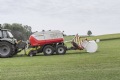 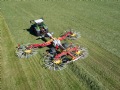 Производство пресс-подборщиков будет осуществляться в новом цехе Новое место сборки для крупных валкообразователейhttps://www.poettinger.at/de_at/Newsroom/Pressebild/3936https://www.poettinger.at/de_at/Newsroom/Pressebild/4078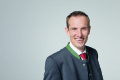 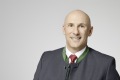 Йорг Лехнер, директор по производству и управлению материалами (ответственный за новый проект в Санкт-Георгене)Грегор Дитахмайр (директор отдела продажа, маркетинга и серсиса, представитель правления) https://www.poettinger.at/de_at/Newsroom/Pressebild/4155https://www.poettinger.at/de_at/Newsroom/Pressebild/4063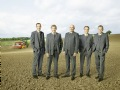 Управляющие, с.л.н.п.: Йорг Лехнер, Др. Маркус Балдингер, Грегор Дитахмайр, Вольфганг Мозер, Герберт Вагнерhttps://www.poettinger.at/de_at/Newsroom/Pressebild/4062